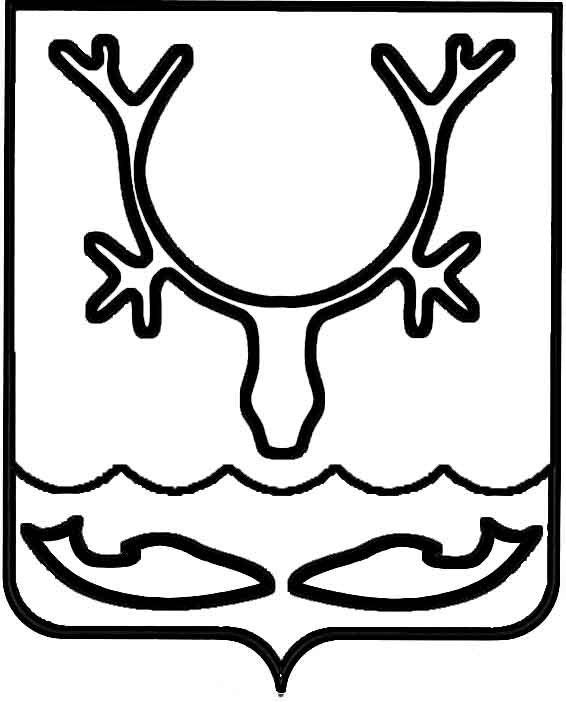 Администрация муниципального образования
"Городской округ "Город Нарьян-Мар"ПОСТАНОВЛЕНИЕВ целях приведения нормативного правового акта Администрации муниципального образования "Городской округ "Город Нарьян-Мар" 
в соответствие с действующим законодательством Российской Федерации Администрация муниципального образования "Городской округ "Город Нарьян-Мар"П О С Т А Н О В Л Я Е Т:1. Внести в постановление Администрации муниципального образования "Городской округ "Город Нарьян-Мар" от 24.12.2020 № 1131 "Об утверждении Правил расчета размера ассигнований бюджета муниципального образования "Городской округ "Город Нарьян-Мар" на капитальный ремонт, текущий ремонт и содержание автомобильных дорог общего пользования местного значения" (далее – Постановление) следующее изменение:1.1.	Строку 75 в таблице Приложения 2 к Постановлению изложить 
в следующей редакции:"".2.	Настоящее постановление вступает в силу после его официального опубликования.25.07.2022№918О внесении изменения в постановление Администрации муниципального образования "Городской округ "Город Нарьян-Мар"                  от 24.12.2020 № 1131 75Вывоз снега и талых вод 
с дорог и, при необходимости, 
с искусственных сооружений, площадок-стоянок, автобусных остановок100% от потребности100% от потребности100% от потребности-Глава города Нарьян-Мара О.О. Белак